Name		Date	You randomly choose one of the tiles shown below. Find the favorable outcomes of the event.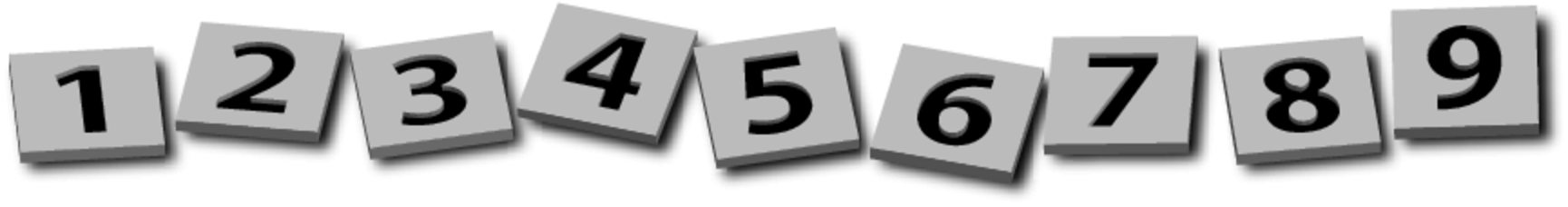 	1.	Choosing a 4	2.	Choosing an even number	3.	Choosing a number less than 2	4.	Choosing an odd number greater than 6	5.	Choosing a number divisible by 2	6.	Choosing a number greater than 10You randomly choose one shape from the bag. 
(a) Find the number of ways the event can occur.
(b) Find the favorable outcomes of the event.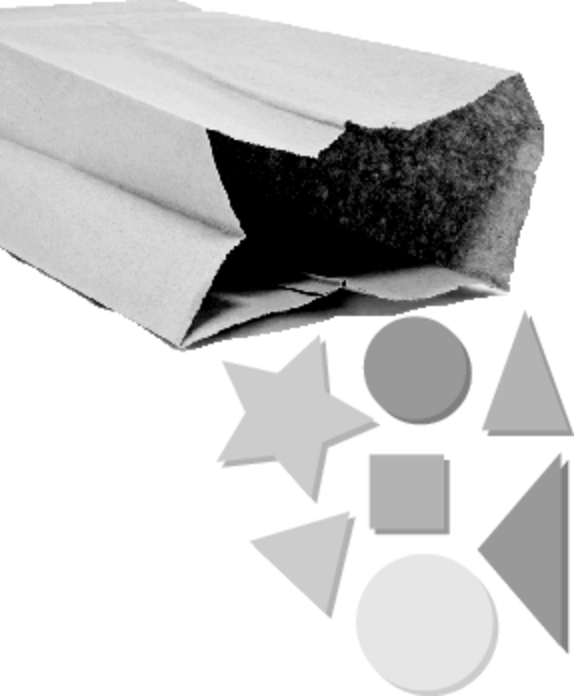 	7.	Choosing a triangle	8.	Choosing a star	9.	Choosing not a square	10.	Choosing not a circle	11.	A beverage cooler contains bottles of orange juice 
and apple juice. There are 44 bottles in the cooler. 	a.	You are equally likely to randomly choose a bottle of orange juice 
or a bottle of apple juice from the cooler. How many of the bottles 
are apple juice?	b.	Two of the bottles of orange juice are replaced with apple juice. 
How many ways can you randomly choose a bottle of apple juice 
from the cooler?	12.	Three girls and four boys made the final round of the spelling bee.	a.	How many ways can you randomly choose a girl to be the first contestant?	b.	Given that part (a) occurred, how many ways can you randomly 
choose a girl to be the second contestant?Name		Date	You randomly choose one of the tiles shown below. Find the favorable outcomes of the event.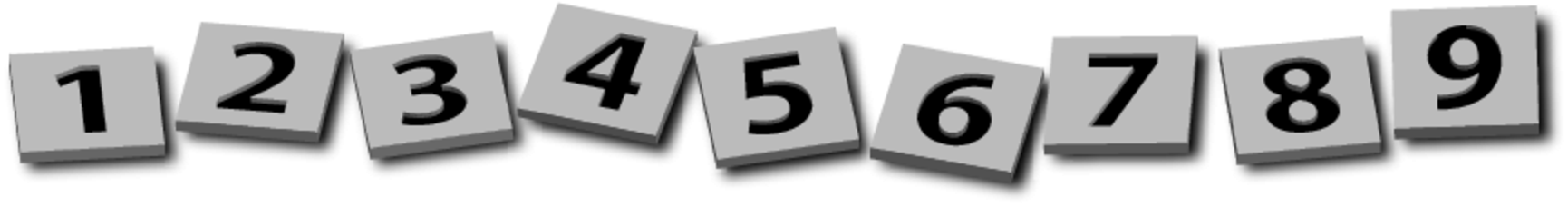 	1.	Choosing an 8	2.	Choosing an even number less than 7	3.	Choosing a 5 or a 7	4.	Choosing a number divisible by 11	5.	Choosing a number that begins with the letter T	6.	Choosing a number that doesn’t contain line segmentsYou randomly choose one shape from the bag. 
(a) Find the number of ways the event can occur. 
(b) Find the favorable outcomes of the event.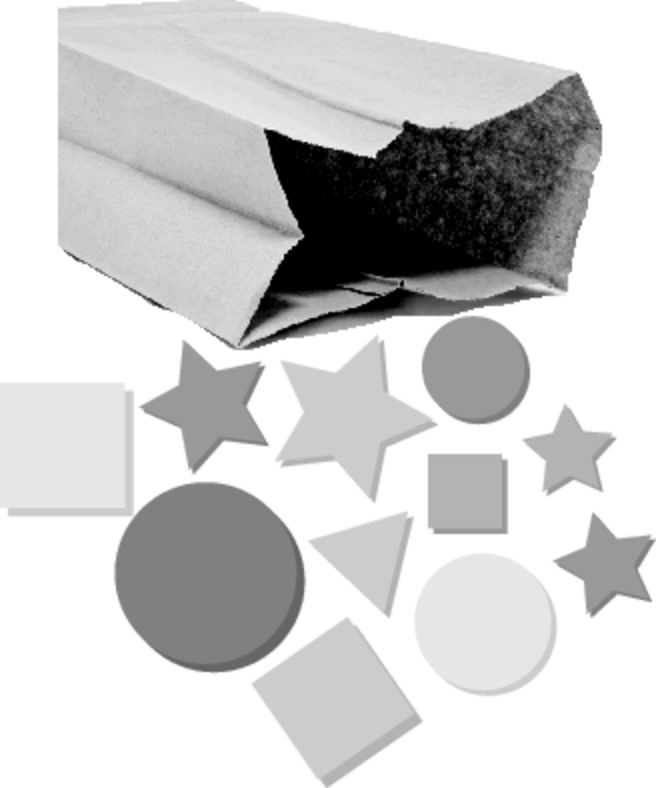 	7.	Choosing a triangle	8.	Choosing a star	9.	Choosing not a square	10.	Choosing not a circle	11.	There are 12 cats and 7 dogs at the Humane Society. 	a.	In how many ways can the first customer randomly
choose a cat?	b.	In how many ways can the second customer randomly choose a dog?	c.	In how many ways can the third customer randomly choose a dog?	d.	In how many ways can the fourth customer randomly choose a dog?	e.	When the fifth customer arrives, what are the favorable outcomes of randomly choosing a dog?